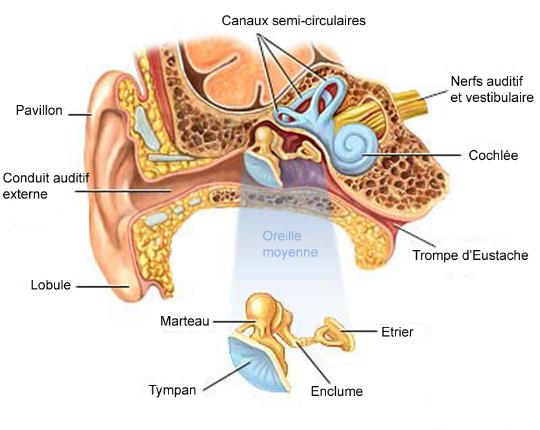 Anatomie des 3parties de l’oreille.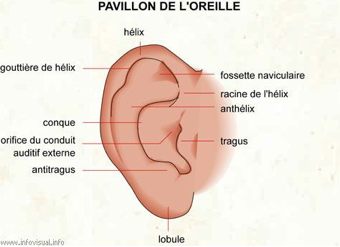 